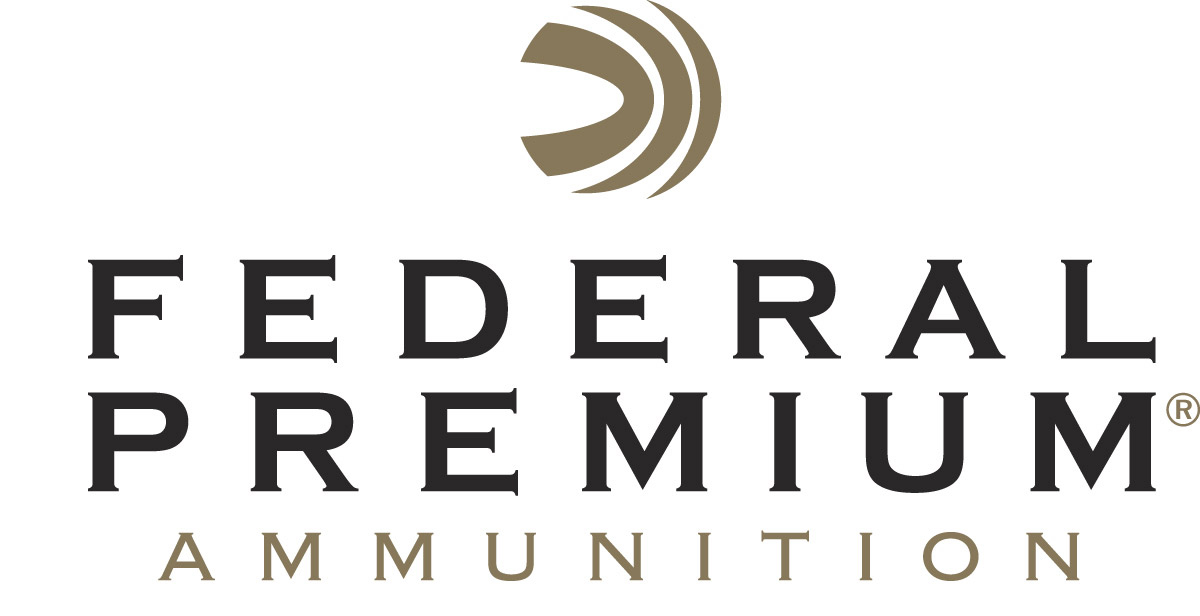 													 Contact: JJ ReichCommunications ManagerFirearms and Ammunition	(763) 323-3862FOR IMMEDIATE RELEASE 		 		 E-mail: pressroom@vistaoutdoor.comFederal Launches Training Ammunition to Support the Families of Fallen Law Enforcement OfficersANOKA, Minnesota – February 3, 2017 – Federal Ammunition is proud to announce a new special-edition line of American Eagle handgun ammunition. A portion of the proceeds from every box sold goes to Concerns Of Police Survivors (C.O.P.S.) and its mission to support the families of fallen officers. The product is specially packaged and available for a limited time only.“Now shooters can get the most from every training session and honor those who’ve laid down their lives in the line of duty,” said Handgun Product Lane Director Jason Nash. “We’re proud to partner with C.O.P.S. to support families of law enforcement officers.”Like all American Eagle handgun ammunition, these loads’ high-quality brass, consistent primers and accurate FMJ bullets make them ideal for the range, and they provide ballistics and recoil similar to equivalent duty rounds for the most realistic training possible. Features & BenefitsA portion of the proceeds goes to support the families of fallen officers Clean-burning powdersFederal primers and brassAccurate FMJ bulletsSimilar ballistics and feel as equivalent duty roundsPart No. / Description / MSRP		AE9BBL1 / American Eagle C.O.P.S. 9mm Luger 115 grain FMJ / $17.99		AE40BBL1 / American Eagle C.O.P.S. 40 S&W 180 grain FMJ / $24.99		AE45BBL1 / American Eagle C.O.P.S. 45 Auto 230 grain FMJ / $30.99	Federal Premium is a brand of Vista Outdoor Inc., an outdoor sports and recreation company. For more information on Federal Premium, go to www.federalpremium.com.About Vista Outdoor Inc.Vista Outdoor is a leading global designer, manufacturer and marketer of consumer products in the growing outdoor sports and recreation markets. The company operates in two segments, Shooting Sports and Outdoor Products, and has a portfolio of well-recognized brands that provides consumers with a wide range of performance-driven, high-quality and innovative products for individual outdoor recreational pursuits. Vista Outdoor products are sold at leading retailers and distributors across North America and worldwide. Vista Outdoor is headquartered in Utah and has manufacturing operations and facilities in 13 U.S. States, Canada, Mexico and Puerto Rico along with international customer service, sales and sourcing operations in Asia, Australia, Canada, Europe and New Zealand. For news and information, visit www.vistaoutdoor.com or follow us on Twitter @VistaOutdoorInc and Facebook at www.facebook.com/vistaoutdoor. ###